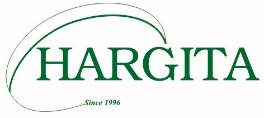 ODSTÚPENIE OD ZMLUVY(vyplňte a zašlite           tento formulár len v prípade, že si želáte odstúpiť od zmluvy)Komu:Fakturačná adresa:                                               Dodacia adresa (prevádzka):
HARGITA, s.r.o.                                                   HARGITA. s.r.o.
935 85 Demandice 325                                              Perecká 42                                                                934 05 Levice 5
IČO: 34150145									      Tel.: 0362 727 636
IČ DPH: SK 2020403231						          e-mail: predaj@hargita.sk
Týmto oznamujem/oznamujeme*, že odstupujem/odstupujeme* od zmluvy na tento tovar/od zmluvy o poskytnu-tí tejto služby* : Dátum objednania/dátum prijatia*:Meno a priezvisko spotrebiteľa/spotrebiteľov*:Adresa spotrebiteľa/spotrebiteľov*:Podpis spotrebiteľa/spotrebiteľov* (iba ak sa tento formulár podáva v listinnej podobe):Dátum:* Nehodiace sa prečiarknite.